III. osnovna škola BjelovarREZULTATI  ISPITA - TESTA     ZA VOZAČE  BICIKLA ( 12.  travnja 2012. )a)  POPIS  UČENIKA KOJI SU POLOŽILI  ISPIT ZA VOZAČA  BICIKLAČestitke svima koji su uspješno položili ispit za vozača bicikla!b) POPIS  UČENIKA KOJI  NISU  POLOŽILI  ISPIT ZA VOZAČA  BICIKLANapomena:  Ponovni ispit za ove učenike i učenike koji nisu pristupili ispitu bit će u                      četvrtak,  26. travnja 2012.  6. šk. sat  u  TEHNIČKOM KABINETU                                                                       Voditelj programa osposobljavanja                                                                učitelj tehničke kulture:                                                          Antun  Petrlić.                                                                                                                                                                                          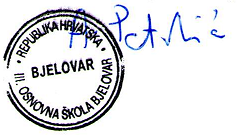 R.B.Ime i prezime učenikaRazredUkupan broj negativnih bodovaR.B.Ime i prezime učenikaFRAN NOVAKOVIĆ5.a19MATIJA DOLENEC5.a14KARLO OREMOVIĆ5.a14LEONARD PETREKOVIĆ5.b17LUKA KNEZ5.b19DORIAN RADMILOVIĆ5.c19IGOR GRULOVIĆ5.c6KARLA MAKVIĆ5.c16LORIS HRUBY5.c21TEA LJUBIČIĆ5.d4TAMARA BEGOVIĆ5.d19IVAN BOBINAC5.d19HANA VRESK5.d18R.B.Ime i prezime učenikaRazredUkupan broj negativnih bodovaR.B.Ime i prezime učenika1.MISLAV NESVADBA5.a23 2.DOMAGOJ DELAČ5.a383.HELENA NOVOSEL5.b324.MAGDALENA BEBIĆ5.c265.LOVRO MATIŠIĆ5.d266.ANTONIO FRANKOVIĆ5.d32